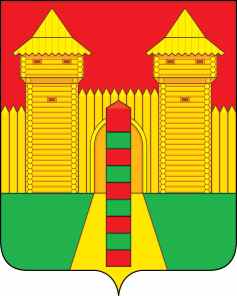 АДМИНИСТРАЦИЯ  МУНИЦИПАЛЬНОГО  ОБРАЗОВАНИЯ «ШУМЯЧСКИЙ   РАЙОН» СМОЛЕНСКОЙ  ОБЛАСТИПОСТАНОВЛЕНИЕот  02.02.2021г. № 43          п. Шумячи	В соответствии с решением Шумячского районного Совета депутатов от 29.01.2021г. № 1 «О структуре Администрации муниципального образования «Шумячский район» Смоленской области	Администрация муниципального образования «Шумячский район» Смоленской области	П О С Т А Н О В Л Я Е Т:	1. Реорганизовать Отдел по делам гражданской обороны и чрезвычайным ситуациям Администрации муниципального образования «Шумячский район» Смоленской области в сектор по делам гражданской обороны и чрезвычайным ситуациям Администрации муниципального образования «Шумячский район» Смоленской области.	2. Реорганизовать Отдел по информационной политике Администрации муниципального образования «Шумячский район» Смоленской области в сектор по информационной политике Администрации муниципального образования «Шумячский район» Смоленской области.	3. Контроль за исполнением настоящего постановления оставляю за собой.Глава муниципального образования«Шумячский район» Смоленской области                                                А.Н. ВасильевО реорганизации Отделов Администрации муниципального образования «Шумячский район» Смоленской области